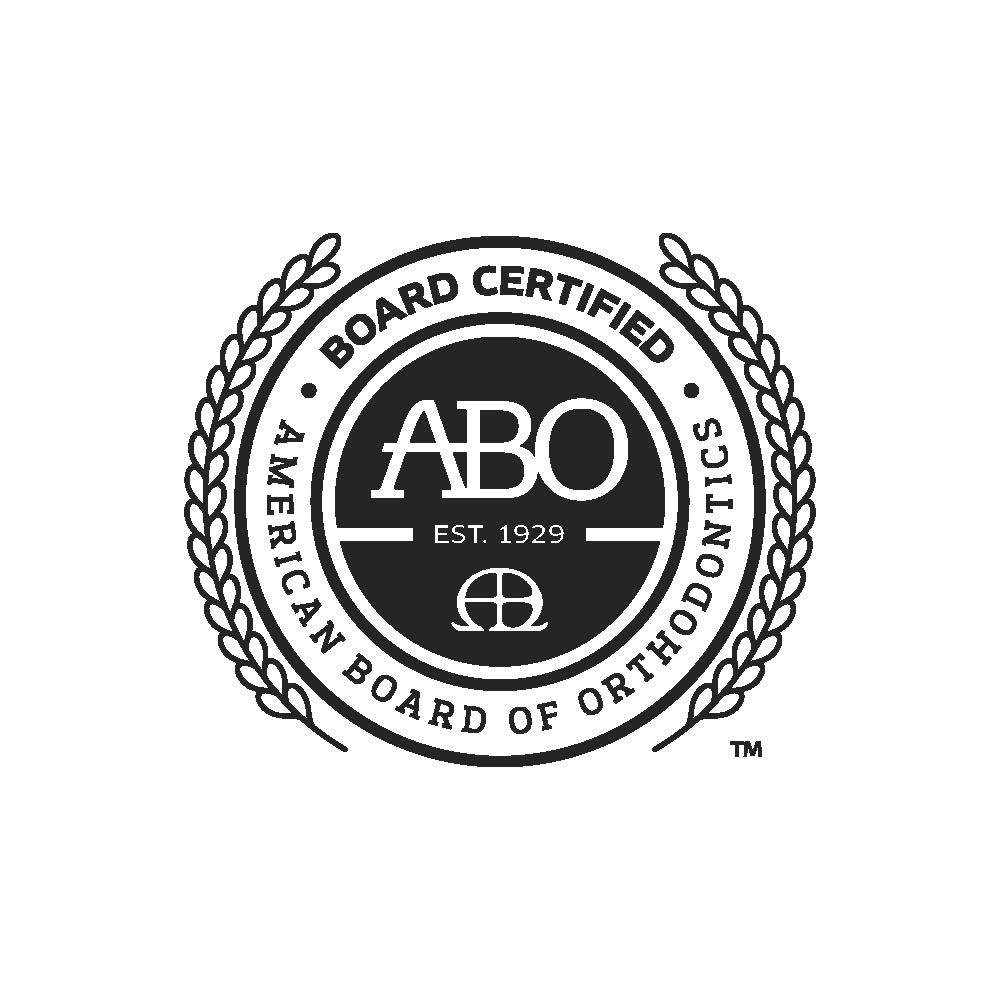 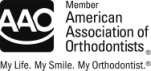 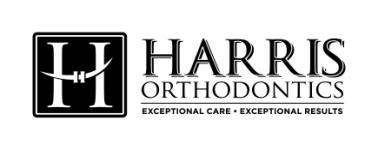 Welcome to Our OfficeDate:  			Patient’s Name 									  	Sex     Male  	  Female Name Patient prefers to be called                                                                                          Date of Birth  		          Age 		               	Email Address: 						  School 						  Grade  		Patient’s Dentist  							  Physician  						How did you hear about our office?  				Whom may we thank for telling you about our office? 				RESPONSIBLE PARTY INFORMATION Please Check	  Self		  Father		  Step-Father			  Mother		 Step-MotherName														Address								      						City, State, Zip							            						Home Phone							             						Business Phone/Cell Phone												Email Address													Occupation													Parent’s Marital Status	  Married		  Separated		  Divorced		  Widowed		  Single	MEDICAL HISTORYIs the patient in good health?		  Yes	  No	Explain  									Any major or unusual illnesses?		  Yes	  No	Explain  									Currently under physician’s care?	  Yes	  No	Explain  									Currently taking medication?		  Yes	  No	List  									Any allergies or drug sensitivity?		  Yes	  No	List  									Any latex allergy?			  Yes	  No									Do you need prophylactic antibiotic coverage prior to dental procedures?  	  Yes	  No	For What Reason?  					Have you ever taken Bisphosphonate medications (Examples: Fosamax, Boniva, Actonel) ?    Yes	  No	For How Long?  				PLEASE CHECK THE FOLLOWING AS THEY APPLY  Speech Problems			  Hearing Disorder			  Autism			  Diabetes  Glaucoma			  Nervous Disorder			  ADHD/ADD			  Bleeding Problems  Heart Trouble			  High Blood Pressure		  Emotional Problems		  Kidney Disease	  Head or Facial Injury		  HIV/AIDS			  Epilepsy			  Endocrine Problems  Hepatitis			  Liver Disease			  Allergies or Asthma		  Other 			(For Patients under age 18)										Has the patient reached puberty?			  Yes  	  No		Notes Regarding Above Conditions:  				Has there been a drastic change in shoe size recently?	  Yes  	  No									Females: Has the patient started menstruation?	  Yes  	  No	If yes, what age? 		Males:  Has the patient’s voice changed?		  Yes  	  No	If yes, what age? 		DENTAL HISTORYHas there been any injuries to the face, mouth or teeth?		  Yes  	  No	If so, explain  						Is there presently a thumb sucking or finger sucking habit?	  Yes  	  NoHas the patient consulted an orthodontist previously?		  Yes  	  No 	If so, what office?  						Has the patient had orthodontic treatment previously?		  Yes  	  No  	If so, by whom?  						Please list any family members treated here  												What part of your child’s orthodontic problem concerns you the most?  									INSURANCE INFORMATIONInsurance Company: 						  Insurance Phone #: 							Claims Mailing Address:  					  City:  			 State:  		  Zip:  			Subscriber Name:  				  Subscriber ID:  			  Group:  						  
Subscriber Date of Birth: 		  Subscriber Social Security #:  			   Employer:  					privacy notice:  Our office has privacy policies that describe how medical information about you may be used & disclosed.  Our complete privacy policy is available at our office for review & at our website, www.smilesbyharris.com.  By signing below, you agree to comply with our policy and understand your rights associated with your personal protected health information.Communication with Dentists/specialists:  As noted above, our office has privacy policies that describe how medical information about you may be used & disclosed.  By signing below you are authorizing our office to share radiographs and treatment information with your dentist and any other specialist we refer you to for additional treatment.  Signature  											  Date  			